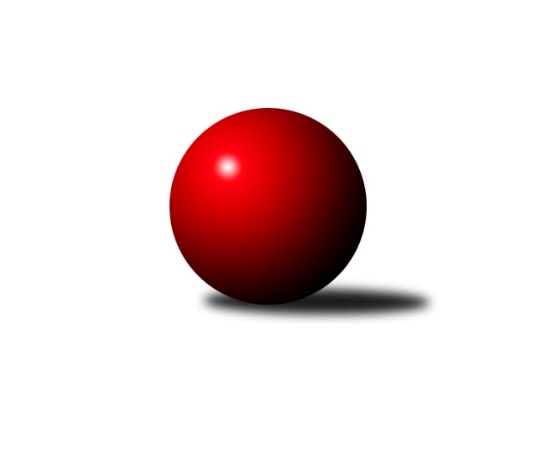 Č.9Ročník 2023/2024	15.11.2023Nejlepšího výkonu v tomto kole: 2470 dosáhlo družstvo: KS Devítka Brno AJihomoravský KP2 sever 2023/2024Výsledky 9. kolaSouhrnný přehled výsledků:KK Moravská Slávia Brno E	- KS Devítka Brno B	6:2	2438:2125	9.5:2.5	13.11.TJ Sokol Brno IV B	- KK Moravská Slávia Brno G	2:6	2331:2376	5.0:7.0	15.11.KK Orel Telnice B	- KK Slovan Rosice D	7:1	2343:2217	8.0:4.0	15.11.SKK Veverky Brno B	- KK Ořechov	6:2	2396:2296	7.0:5.0	15.11.SK Brno Žabovřesky B	- KS Devítka Brno A	1:7	2215:2470	2.0:10.0	15.11.Tabulka družstev:	1.	KS Devítka Brno A	8	7	1	0	51.5 : 12.5 	66.0 : 30.0 	 2482	15	2.	KK Moravská Slávia Brno G	8	6	1	1	42.5 : 21.5 	52.5 : 43.5 	 2481	13	3.	SK Brno Žabovřesky B	8	6	0	2	39.5 : 24.5 	57.5 : 38.5 	 2346	12	4.	TJ Sokol Brno IV B	8	4	1	3	35.5 : 28.5 	52.0 : 44.0 	 2510	9	5.	KK Orel Telnice B	8	4	1	3	35.0 : 29.0 	51.5 : 44.5 	 2340	9	6.	KK Slovan Rosice D	9	4	1	4	32.5 : 39.5 	53.0 : 55.0 	 2346	9	7.	KK Moravská Slávia Brno E	8	4	0	4	35.0 : 29.0 	52.5 : 43.5 	 2419	8	8.	KK Moravská Slávia Brno F	8	3	1	4	33.5 : 30.5 	59.0 : 37.0 	 2438	7	9.	SKK Veverky Brno B	9	3	0	6	26.5 : 45.5 	44.0 : 64.0 	 2179	6	10.	KK Ořechov	8	1	0	7	20.5 : 43.5 	37.0 : 59.0 	 2208	2	11.	KS Devítka Brno B	8	0	0	8	8.0 : 56.0 	15.0 : 81.0 	 1862	0Podrobné výsledky kola:	 KK Moravská Slávia Brno E	2438	6:2	2125	KS Devítka Brno B	Radek Probošt	 	 182 	 184 		366 	 2:0 	 282 	 	133 	 149		Josef Kaderka	Zdeněk Sokola	 	 179 	 185 		364 	 0.5:1.5 	 385 	 	200 	 185		Jiří Martínek	Karel Brandejský	 	 193 	 257 		450 	 2:0 	 355 	 	167 	 188		Vítězslav Klusák	Jiří Bělohlávek	 	 238 	 248 		486 	 2:0 	 340 	 	165 	 175		Vladimír Hlaváč	Jozef Pavlovič	 	 206 	 201 		407 	 2:0 	 382 	 	184 	 198		Lucie Kulendíková	Milan Sklenák	 	 173 	 192 		365 	 1:1 	 381 	 	202 	 179		Vítězslav Kopalrozhodčí: vedNejlepší výkon utkání: 486 - Jiří Bělohlávek	 TJ Sokol Brno IV B	2331	2:6	2376	KK Moravská Slávia Brno G	Jiří Žák	 	 189 	 207 		396 	 1:1 	 409 	 	222 	 187		Jan Bernatík	Jaroslav Komárek	 	 204 	 213 		417 	 2:0 	 331 	 	163 	 168		Hana Remešová	Roman Brener	 	 153 	 181 		334 	 0:2 	 413 	 	212 	 201		Martin Mikulič	Ivona Hájková	 	 210 	 211 		421 	 0:2 	 455 	 	213 	 242		Štěpán Večerka	Petr Berka	 	 224 	 226 		450 	 2:0 	 401 	 	203 	 198		Štěpán Kalas	Vladimír Venclovský	 	 163 	 150 		313 	 0:2 	 367 	 	171 	 196		Martin Večerkarozhodčí:  Vedoucí družstevNejlepší výkon utkání: 455 - Štěpán Večerka	 KK Orel Telnice B	2343	7:1	2217	KK Slovan Rosice D	Alena Dvořáková	 	 208 	 231 		439 	 2:0 	 386 	 	191 	 195		Radek Hrdlička	Markéta Mikáčová	 	 190 	 171 		361 	 2:0 	 338 	 	176 	 162		Ľubomír Kubaský	Robert Ondrůj	 	 197 	 194 		391 	 1:1 	 373 	 	170 	 203		Petr Vyhnalík	Jaroslava Prokešová	 	 148 	 190 		338 	 1:1 	 334 	 	143 	 191		Jiří Hrdlička	Josef Hájek	 	 196 	 216 		412 	 2:0 	 361 	 	180 	 181		Jaroslav Zmeškal	Robert Zajíček	 	 204 	 198 		402 	 0:2 	 425 	 	216 	 209		Michal Hrdličkarozhodčí: vedNejlepší výkon utkání: 439 - Alena Dvořáková	 SKK Veverky Brno B	2396	6:2	2296	KK Ořechov	Martin Doležal	 	 198 	 180 		378 	 2:0 	 351 	 	177 	 174		Jitka Bukáčková	František Uher	 	 191 	 185 		376 	 0:2 	 409 	 	212 	 197		Libor Čížek	Miloš Vážan	 	 191 	 193 		384 	 0:2 	 422 	 	218 	 204		Daniel Mikša	David Raška	 	 200 	 195 		395 	 1:1 	 382 	 	178 	 204		Dalibor Šmíd	Pavel Medek	 	 206 	 214 		420 	 2:0 	 383 	 	205 	 178		Petr Smejkal	Jaromíra Čáslavská	 	 228 	 215 		443 	 2:0 	 349 	 	175 	 174		Lubomír Párrozhodčí:  Vedoucí družstevNejlepší výkon utkání: 443 - Jaromíra Čáslavská	 SK Brno Žabovřesky B	2215	1:7	2470	KS Devítka Brno A	Marek Černý	 	 218 	 219 		437 	 2:0 	 381 	 	191 	 190		Jiří Černohlávek	Zdeněk Vladík	 	 190 	 199 		389 	 0:2 	 427 	 	217 	 210		Jaroslav Sedlář	Antonín Zvejška	 	 183 	 166 		349 	 0:2 	 390 	 	190 	 200		Petr Juránek	Vítězslav Krapka	 	 184 	 179 		363 	 0:2 	 403 	 	203 	 200		Stanislav Barva	Zdeněk Kouřil	 	 190 	 201 		391 	 0:2 	 437 	 	207 	 230		Jaroslav Sláma	Miloslav Ostřížek	 	 142 	 144 		286 	 0:2 	 432 	 	212 	 220		Oldřich Kopalrozhodčí: Zdeněk KouřilNejlepšího výkonu v tomto utkání: 437 kuželek dosáhli: Marek Černý, Jaroslav SlámaPořadí jednotlivců:	jméno hráče	družstvo	celkem	plné	dorážka	chyby	poměr kuž.	Maximum	1.	Štěpán Večerka 	KK Moravská Slávia Brno G	445.47	311.8	133.7	5.5	3/3	(462)	2.	Jan Bernatík 	KK Moravská Slávia Brno G	436.43	304.4	132.0	6.8	3/3	(475)	3.	Libuše Janková 	TJ Sokol Brno IV B	436.33	305.4	130.9	5.2	4/4	(478)	4.	Lenka Indrová 	KK Moravská Slávia Brno F	435.89	306.3	129.6	7.6	3/3	(451)	5.	Robert Zajíček 	KK Orel Telnice B	430.22	305.4	124.8	7.9	3/3	(462)	6.	Oldřich Kopal 	KS Devítka Brno A	429.80	293.7	136.1	4.9	4/4	(477)	7.	Jiří Bělohlávek 	KK Moravská Slávia Brno E	429.60	294.4	135.2	6.3	4/4	(486)	8.	Karel Brandejský 	KK Moravská Slávia Brno E	426.85	293.0	133.9	8.2	4/4	(450)	9.	Petr Berka 	TJ Sokol Brno IV B	424.75	291.3	133.5	8.1	3/4	(450)	10.	Lenka Vaňková 	KK Moravská Slávia Brno F	424.11	296.8	127.3	9.3	3/3	(446)	11.	Jiří Jungmann 	KK Moravská Slávia Brno E	423.50	294.7	128.8	7.0	3/4	(469)	12.	Alena Dvořáková 	KK Orel Telnice B	422.83	293.7	129.2	5.8	2/3	(439)	13.	Radim Jelínek 	SK Brno Žabovřesky B	421.71	282.3	139.5	7.9	4/4	(456)	14.	Jaroslav Sedlář 	KS Devítka Brno A	416.13	284.6	131.5	7.1	4/4	(430)	15.	Štěpán Kalas 	KK Moravská Slávia Brno G	415.58	298.5	117.1	11.3	3/3	(457)	16.	Petr Vyhnalík 	KK Slovan Rosice D	415.13	282.3	132.8	8.2	5/6	(479)	17.	Martina Kliková 	KK Moravská Slávia Brno G	414.08	285.7	128.4	9.6	3/3	(434)	18.	Marika Celbrová 	KK Moravská Slávia Brno F	412.61	293.2	119.4	9.7	3/3	(434)	19.	Petr Juránek 	KS Devítka Brno A	412.31	289.7	122.6	9.3	4/4	(432)	20.	Zdeněk Holoubek 	TJ Sokol Brno IV B	412.25	296.1	116.1	10.9	4/4	(436)	21.	Josef Hájek 	KK Orel Telnice B	412.11	288.2	123.9	7.0	3/3	(429)	22.	Jiří Hrdlička 	KK Slovan Rosice D	410.40	279.8	130.6	11.4	5/6	(465)	23.	Ivona Hájková 	TJ Sokol Brno IV B	410.25	294.5	115.8	10.1	4/4	(426)	24.	Stanislav Barva 	KS Devítka Brno A	405.19	279.5	125.7	6.3	4/4	(415)	25.	Milan Sklenák 	KK Moravská Slávia Brno E	404.85	297.8	107.1	13.6	4/4	(424)	26.	Radek Hrdlička 	KK Slovan Rosice D	403.85	277.8	126.1	7.6	5/6	(441)	27.	Pavel Zajíc 	KK Slovan Rosice D	403.45	286.5	117.0	10.4	5/6	(438)	28.	Jiří Černohlávek 	KS Devítka Brno A	402.38	283.1	119.3	9.3	4/4	(437)	29.	Marek Černý 	SK Brno Žabovřesky B	398.31	278.8	119.6	9.9	4/4	(437)	30.	Jan Vrožina 	KK Moravská Slávia Brno F	398.11	289.3	108.8	12.2	3/3	(431)	31.	Jaroslav Zmeškal 	KK Slovan Rosice D	398.04	278.3	119.7	10.3	6/6	(430)	32.	Jozef Pavlovič 	KK Moravská Slávia Brno E	393.80	278.5	115.3	9.0	4/4	(426)	33.	Hana Remešová 	KK Moravská Slávia Brno G	393.37	287.9	105.4	16.1	3/3	(442)	34.	Antonín Zvejška 	SK Brno Žabovřesky B	392.81	274.8	118.0	10.1	4/4	(420)	35.	Vítězslav Krapka 	SK Brno Žabovřesky B	392.08	275.3	116.8	7.9	4/4	(421)	36.	Robert Ondrůj 	KK Orel Telnice B	392.00	275.8	116.2	11.4	3/3	(435)	37.	Václav Vaněk 	KK Moravská Slávia Brno F	391.67	279.1	112.6	10.4	3/3	(437)	38.	Martin Večerka 	KK Moravská Slávia Brno G	391.20	282.7	108.5	10.6	2/3	(420)	39.	Josef Polák 	KK Moravská Slávia Brno F	386.89	282.4	104.4	13.9	3/3	(459)	40.	Ľubomír Kubaský 	KK Slovan Rosice D	386.50	283.0	103.5	13.8	4/6	(443)	41.	Markéta Mikáčová 	KK Orel Telnice B	385.89	275.6	110.3	11.3	3/3	(405)	42.	Zdeněk Kouřil 	SK Brno Žabovřesky B	385.21	278.0	107.3	10.0	4/4	(429)	43.	Petr Smejkal 	KK Ořechov	385.15	266.8	118.4	10.4	4/4	(435)	44.	Milan Doušek 	KK Orel Telnice B	384.83	283.5	101.3	13.3	3/3	(394)	45.	Jiří Martínek 	KS Devítka Brno B	381.38	267.1	114.3	10.1	2/2	(424)	46.	Zdeněk Vladík 	SK Brno Žabovřesky B	379.08	272.5	106.6	11.3	3/4	(405)	47.	Jaromíra Čáslavská 	SKK Veverky Brno B	374.64	269.3	105.4	12.3	5/5	(443)	48.	Daniel Mikša 	KK Ořechov	373.89	267.2	106.7	12.1	3/4	(422)	49.	Jaroslava Prokešová 	KK Orel Telnice B	373.61	266.5	107.1	12.5	3/3	(398)	50.	Pavel Medek 	SKK Veverky Brno B	370.48	262.5	108.0	13.0	5/5	(429)	51.	Radek Probošt 	KK Moravská Slávia Brno E	370.00	266.8	103.2	13.0	3/4	(386)	52.	Martin Doležal 	SKK Veverky Brno B	366.64	265.2	101.5	13.5	5/5	(430)	53.	Vítězslav Kopal 	KS Devítka Brno B	362.00	269.7	92.3	16.5	2/2	(389)	54.	Zdeněk Čípek 	KK Moravská Slávia Brno G	352.50	255.0	97.5	18.5	2/3	(354)	55.	Lucie Kulendíková 	KS Devítka Brno B	352.50	265.5	87.1	18.2	2/2	(382)	56.	Zdeněk Sokola 	KK Moravská Slávia Brno E	351.33	260.7	90.7	15.2	3/4	(380)	57.	Dalibor Šmíd 	KK Ořechov	348.33	257.5	90.8	15.0	3/4	(382)	58.	Jitka Bukáčková 	KK Ořechov	337.00	254.5	82.5	20.3	4/4	(357)	59.	Lubomír Pár 	KK Ořechov	334.63	245.0	89.6	18.8	4/4	(349)	60.	Martin Staněk 	KS Devítka Brno B	329.50	241.5	88.0	18.0	2/2	(334)	61.	Jiří Hrazdíra  st.	KK Orel Telnice B	313.25	232.8	80.5	18.8	2/3	(379)	62.	Vladimír Hlaváč 	KS Devítka Brno B	307.83	232.7	75.2	23.3	2/2	(340)	63.	Vítězslav Klusák 	KS Devítka Brno B	295.03	216.2	78.8	24.6	2/2	(355)	64.	Milan Pospíchal 	KS Devítka Brno B	265.25	193.8	71.5	27.3	2/2	(298)	65.	Radan Knopp 	KS Devítka Brno B	243.25	182.5	60.8	27.0	2/2	(266)	66.	Josef Kaderka 	KS Devítka Brno B	232.50	172.0	60.5	34.8	2/2	(282)		Marián Pačiska 	KK Slovan Rosice D	484.00	342.0	142.0	6.0	1/6	(484)		Rudolf Zouhar 	TJ Sokol Brno IV B	461.25	312.5	148.8	5.3	2/4	(487)		Martin Pokorný 	TJ Sokol Brno IV B	454.67	296.8	157.8	5.5	2/4	(473)		Michal Hrdlička 	KK Slovan Rosice D	440.00	293.5	146.5	3.5	2/6	(455)		Dan Šrámek 	KK Slovan Rosice D	425.50	306.5	119.0	12.5	1/6	(442)		Jaroslav Sláma 	KS Devítka Brno A	421.90	289.0	132.9	10.0	2/4	(437)		Radka Rosendorfová 	KS Devítka Brno A	416.75	292.6	124.1	8.1	2/4	(443)		Radka Konečná 	KK Ořechov	416.50	283.6	132.9	7.5	2/4	(431)		Martin Mikulič 	KK Moravská Slávia Brno G	413.00	297.0	116.0	9.0	1/3	(413)		Jaroslav Komárek 	TJ Sokol Brno IV B	411.75	290.8	121.0	7.5	2/4	(421)		Libor Čížek 	KK Ořechov	408.83	274.8	134.0	6.2	2/4	(417)		Jiří Žák 	TJ Sokol Brno IV B	408.33	287.2	121.2	11.7	2/4	(421)		Martin Ryšavý 	KK Ořechov	406.00	286.3	119.8	9.0	2/4	(448)		Cyril Vaško 	KS Devítka Brno A	398.00	286.0	112.0	11.0	1/4	(398)		Anastasios Jiaxis 	KK Slovan Rosice D	397.83	275.5	122.3	7.5	3/6	(441)		Jakub Klištinec 	KK Slovan Rosice D	388.00	255.5	132.5	8.5	2/6	(422)		Miloš Vážan 	SKK Veverky Brno B	382.58	272.4	110.2	14.6	3/5	(395)		Bohumil Sehnal 	TJ Sokol Brno IV B	381.00	285.0	96.0	16.0	1/4	(381)		Pavel Porč 	KK Ořechov	378.50	278.0	100.5	11.0	1/4	(380)		František Uher 	SKK Veverky Brno B	378.44	272.6	105.9	13.1	3/5	(433)		Jaroslav Navrátil 	KK Moravská Slávia Brno F	374.50	273.0	101.5	16.5	1/3	(389)		Pavel Procházka 	KK Ořechov	373.50	260.3	113.3	12.1	2/4	(400)		Jiří Josefík 	TJ Sokol Brno IV B	372.00	252.0	120.0	18.0	1/4	(372)		Vladimír Venclovský 	TJ Sokol Brno IV B	365.25	277.0	88.3	14.5	2/4	(402)		Leona Jelínková 	KK Ořechov	353.50	251.5	102.0	17.0	2/4	(369)		Miroslav Krapka 	KK Moravská Slávia Brno F	345.50	254.0	91.5	17.5	1/3	(378)		David Raška 	SKK Veverky Brno B	345.00	251.8	93.2	16.6	3/5	(401)		Karel Krajina 	SKK Veverky Brno B	344.33	253.3	91.0	17.7	3/5	(383)		Roman Jurnečka 	SKK Veverky Brno B	338.67	252.0	86.7	18.0	3/5	(366)		Roman Brener 	TJ Sokol Brno IV B	332.33	253.3	79.0	18.3	1/4	(348)		Miloslav Ostřížek 	SK Brno Žabovřesky B	330.00	244.5	85.5	11.5	1/4	(374)		Karel Pospíšil 	SK Brno Žabovřesky B	325.50	228.0	97.5	11.0	2/4	(352)		Jan Šustr 	KK Orel Telnice B	299.00	214.0	85.0	20.0	1/3	(299)		Marta Hrdličková 	KK Orel Telnice B	281.00	216.0	65.0	25.0	1/3	(281)Sportovně technické informace:Starty náhradníků:registrační číslo	jméno a příjmení 	datum startu 	družstvo	číslo startu
Hráči dopsaní na soupisku:registrační číslo	jméno a příjmení 	datum startu 	družstvo	Program dalšího kola:10. kolo20.11.2023	po	18:00	KK Moravská Slávia Brno G - SK Brno Žabovřesky B	22.11.2023	st	16:30	KS Devítka Brno B - KK Orel Telnice B				-- volný los -- - KK Slovan Rosice D	22.11.2023	st	19:00	KS Devítka Brno A - KK Moravská Slávia Brno E	23.11.2023	čt	18:00	KK Ořechov - TJ Sokol Brno IV B	24.11.2023	pá	17:30	KK Moravská Slávia Brno F - SKK Veverky Brno B	Nejlepší šestka kola - absolutněNejlepší šestka kola - absolutněNejlepší šestka kola - absolutněNejlepší šestka kola - absolutněNejlepší šestka kola - dle průměru kuželenNejlepší šestka kola - dle průměru kuželenNejlepší šestka kola - dle průměru kuželenNejlepší šestka kola - dle průměru kuželenNejlepší šestka kola - dle průměru kuželenPočetJménoNázev týmuVýkonPočetJménoNázev týmuPrůměr (%)Výkon5xJiří BělohlávekMS Brno E4863xAlena DvořákováTelnice B122.544396xŠtěpán VečerkaMS Brno G4555xJiří BělohlávekMS Brno E120.64862xKarel BrandejskýMS Brno E4502xMichal HrdličkaRosice D118.634252xPetr BerkaBrno IV B4504xŠtěpán VečerkaMS Brno G118.284551xJaromíra ČáslavskáVeverky B4433xPetr BerkaBrno IV B116.984501xAlena DvořákováTelnice B4392xJosef HájekTelnice B115412